TEST – označte správnu odpoveď. Vždy jedna odpoveď je správna. Účtovným obdobím môže byť hospodársky rok, ktorým je:menej ako dvanásť po sebe idúcich mesiacov;dvanásť po sebe idúcich mesiacov;viac ako dvanásť po sebe idúcich mesiacov.Ktoré z uvedených tvrdení nie je správne:Účtovný zápis sa zaznamenáva v účtovných knihách;Účtovná jednotka je povinná podľa tohto zákona zaznamenávať účtovné zápisy v účtovnom období priebežne;Účtovná jednotka môže vykonávať účtovné zápisy mimo účtovných kníh.Účtovná jednotka zostavuje účtový rozvrh, ktorý:si stanoví na začiatku účtovného obdobia a nemôže ho viac upravovať;si určuje na začiatku podnikateľskej činnosti;môže dopĺňať podľa potreby v priebehu celého účtovného obdobia;Na opravu účtovného zápisu:treba  vyhotoviť účtovný doklad;netreba vyhotoviť účtovný doklad;oprava účtovného zápisu sa vykoná zmenou zápisu.Vlastné imanie účtovnej jednotky netvorí:základné imanie; kapitálové fondy;rezervy.Pohľadávky a záväzky sa pri ich vzniku oceňujú:reprodukčnou obstarávacou cenou;obstarávacou cenou;menovitou hodnotou.Pri hmotnom majetku sa inventarizácia:musí vykonať každý rok;môže vykonať minimálne raz za štyri roky;vykonáva podľa doby odpisovania dlhodobého majetku.Účtovať o zásobách spôsobom A:môže účtovať každá účtovná jednotka;môže účtovať právnická osoba alebo fyzická osoba, ktorej to povoľuje zákon o účtovníctve;môže účtovať len fyzická osoba.Na účte 221 – Bankové účty je možné účtovať na základe:výpisu z bankového účtu;príjmového pokladničného dokladu;príkazu na úhradu.Účet 042 – Obstaranie dlhodobého hmotného majetku sa označuje ako:Kalkulačný;Závierkový;Výsledkový.V akom module vieme v programe Omega zadefinovať autá tak, aby sa nám zobrazili v daňovom priznaní k dani z motorových vozidielmodul Evidencia a dlhodobý majetokmodul Evidencia a krátkodobý majetokmodul Číselník a autáAko v programe Omega vytvorím zálohu databázyCez možnosť importCez možnosť ArchivujCez možnosť Obnova dát z archívuV ktorom modulu v programe Omega vystavujeme odoslané dobropisyModul FakturáciaModul EvidenciaModul PrehľadyPríklad 1Účtovná jednotka Dobrý vkus, s.r.o. so sídlom v Humennom eviduje k 31.12.2022 nasledovné pohľadávky:Účtovná jednotka má dvoch zamestnancov v trvalom pracovnom pomere bez obmedzení na plný pracovný čas, ktorí nie sú spoločníkom/konateľom spoločnosti. zamestnanec Peter Ihnát má k 31.12. 2022 zostatok dovolenky 1,5 dňa (v prepočte 45,42 eur) a zamestnanec Pavol Klinčuch má k 31. 12. 2022 zostatok dovolenky 3 dní (v prepočte 124,80 eur). Účtovná jednotka má podpísanú zmluvu s účtovnou spoločnosťou Účto, s.r.o., ktorá jej na základe tejto zmluvy vedie účtovníctvo a zostavuje účtovnú závierku. Na základe zmluvných podmienok cena za vedenie účtovníctva je paušálne 100 eur bez DPH/mesiac a cena za zostavenie účtovnej závierky je 250 eur bez DPH. Dňa 2.2.2023 obdržala účtovná jednotka faktúru od Účto, s.r.o., ktorej predmetom bolo:vedenie účtovníctva za mesiac január 2023 vo výške 100 eur bez DPHzostavenie účtovnej závierky za rok 2022 vo výške 250 eur bez DPH.Účtovná jednotka Dobrý vkus, s.r.o. má v evidencii majetku automobil značky Škoda Superb. Dňa 29.1.2023 bolo podané daňové priznanie k dani z motorových vozidiel za rok 2022, z ktorého vyšla daňová povinnosť vo výške 180 eur. Dňa 29.1.2023 bola daň z motorových vozidiel aj uhradená z bankového účtu. Účtovná jednotka Dobrý vkus, s.r.o. obdržala dňa 25.1.2023 faktúru za nákup tovaru (bavlnky 50 ks za cenu 3 eurá/ks bez DPH). Účtovná jednotka zaplatila dňa 3.1.2023 zálohovú platbu za nákup nového automobilu vo výške 500 eur. Z interných predpisov účtovnej jednotky Dobrý vkus, s.r.o. vyplýva, že zásoby účtuje spôsobom A.  Opravné položky k pohľadávkam tvorí účtovná jednotka v zmysle zákona o účtovníctve a zákona o dani z príjmov, t. z. tvorí ich akonáhle nastanú dôvody na ich tvorbu.Úloha: Na základe vyššie uvedených skutočností, rozhodnite aké účtovné prípady bude účtovná jednotka účtovať k 31.12.2022, tieto účtovné prípady naformulujte a zaúčtujte.RiešenieTvorba opravnej položky vo výške 20 % k pohľadávke voči f. Košeľa, s.r.o. = 720 eur 547/391Tvorba opravnej položky vo výške 30 % k pohľadávke voči f. Zips, s.r.o. = 792 eur 547/391 (v minulom roku bola vytvorená vo výške 20%)Tvorba rezervy na nevyčerpanú dovolenku: 170,22 eur 521/323Tvorba rezervy na odvody k nevyčerpanej dovolenky: 59,22 eur 524/323Tvorba rezervy na zostavenie účtovnej závierky: 250 eur 518/323Predpis dane z motorových vozidiel za rok 2022: 180 eur 531/345Príklad č. 2Poznámka k zadaniam: Podľa interného predpisu jednotlivých účtovných jednotiek sa majetok odpisuje od prvého dňa mesiaca, v ktorom bol majetok zaradený do používania. Účtovné odpisy sa rovnajú daňovým odpisom.2.1 Spoločnosť Krystal, s.r.o. obstarala v máji 2022 osobný automobil formou finančného prenájmu. Vstupná cena vozidla je podľa nájomnej zmluvy 10 000 eur + úrok 10 % + DPH. Doba trvania finančného prenájmu bola dohodnutá na 36 mesiacov. V akej výške si môže spoločnosť uplatniť daňový odpis vozidla v roku 2022?Riešenie: 1 666,67 €.2.2 Spoločnosť Kameň, s.r.o. obstarala v júni 2022 osobný automobil formou operatívneho prenájmu. Cena mesačného prenájmu predstavuje 680 eur + DPH. Doba trvania operatívneho prenájmu bola dohodnutá na 24 mesiacov. V akej výške si môže spoločnosť uplatniť daňový odpis vozidla v roku 2022?Riešenie: v nijakej, ide o operatívny prenájom2.3 Spoločnosť Drevovýroba, s.r.o. obstarala a zaradila do dlhodobého majetku v septembri 2022 pozemok, na ktorom plánuje postaviť výrobnú halu. Vstupná cena pozemku je 21 000 eur. V akej výške si môže spoločnosť uplatniť daňový odpis pozemku v roku 2022?Riešenie: Pozemok sa neodpisuje2.4 Účtovná jednotka Mzdy, s.r.o. kúpila vo februári 2022 samostatný softvér na účtovanie miezd. Obstarávacia cena softvéru bola vo výške 3 300 € + DPH. Účtovná jednotka si stanovila, že príslušný softvér bude využívať 5 rokov. Zostavte odpisový plán softvéru. 
Riešenie:Príklad č. 4Na základe ukážok troch reálnych účtovných dokladov, uveďte všetko, čo z príslušného dokladu viete zistiť (o aký doklad ide; z ktorého okruhu účtovných dokladov je; čoho sa týka; čo je na ňom zaúčtované; posúďte správnosť zaúčtovania).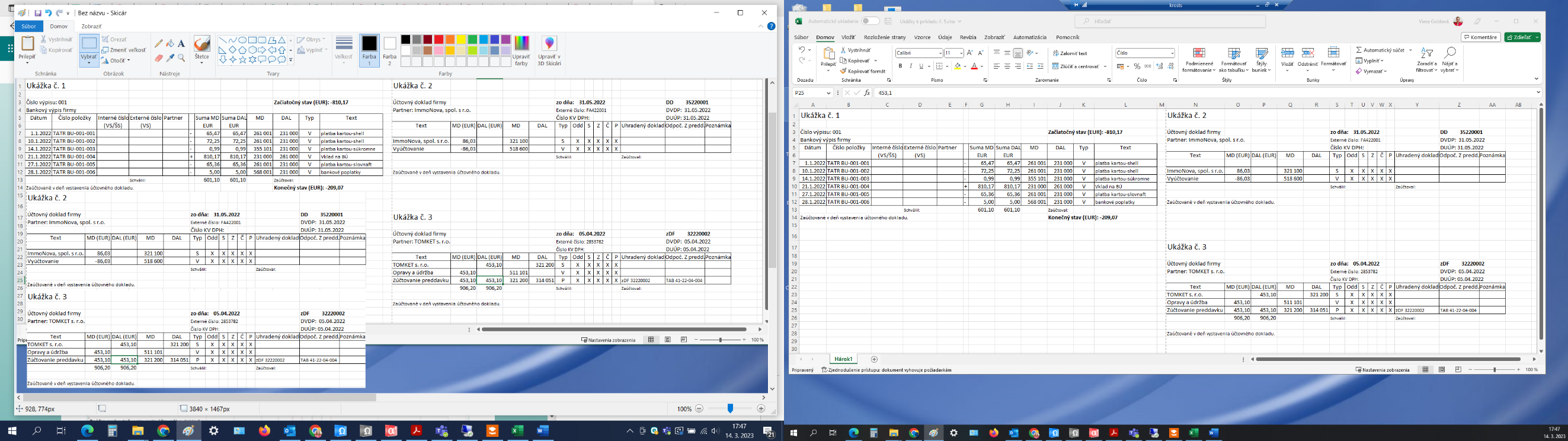 Riešenie: Ukážka č. 1: Ide o výpis z kreditnej karty (podľa účtovania na účte 231, výpis č. 1, za mesiac január, začiatočný stav bol -810,17 eur a konečný stav k 31.1. bol -209,07 eur. Ukážka č. 2: ide o doklad z okruhu došlé dobropisy, zo dňa 31.5.2022, účtovanie je správne. Ukážka č. 3: Ide o zahraničnú došlú faktúru, ku ktorej bol uhradený preddavok. Príklad č. 5Úlohy:Na základe uvedenej tabuľky naformulujte účtovné prípady súvisiace so zaúčtovaním predpisu dane z príjmov k 31.12.2022 a následne výsledok hospodárenia v schvaľovaní k 1.1.2023. Uveďte aj účtovný doklad, ktorým prípady zaúčtujete.Dňa 20.4.2023 valné zhromaždenie účtovnej jednotky rozhodlo o rozdelení výsledku hospodárenia za rok 2022 nasledovne:Prídel do zákonného rezervného fondu vo výške 5 % zo zisku    Ostatný zisk bude rozdelený medzi spoločníkovNaformulujte, vyčíslite a zaúčtujte účtovné prípady v roku 2023 súvisiace s rozdelením výsledku hospodárenia za rok 2022, vrátane uvedenia účtovného dokladu, na základe ktorého budú príslušné účtovné prípady zaúčtované.Riešenie:31.12.2022 ID Predpis dane z príjmov PO	7 713,30 eur 591/3411.1.2023ID Začiatočný stav    30 286,70 eur  701/431   20.4.2023ID Rozdelenie výsledku hospodárenia na základe rozhodnutia valného zhromaždeniaPrídel do ZRF   1 514,34 eur   431/421Rozdelenie zisku medzi spoločníkov   28 772,36 eur   431/364PartnerDátum vystaveniaDátum splatnostiSuma bez DPHDPHSpoluGombík, s.r.o.20.1.20223.2.202235070420Deva, s.r.o.15.2.202228.2.20221 0002001 200Košeľa, s.r.o.28.10.202113.11.20213 0006003 600Zips, s.r.o.2.12.202015.12.20202 2004402 640SPOLU6 5501 3107860RokÚčtovný odpisDaňový odpisZostatková cena20226056052 69520236606602 03520246606601 3752025660660715202666066055202755550   Príkladč.3   Zaúčtujte  vybrané účtovné prípady na príslušné účty.   Zaúčtujte  vybrané účtovné prípady na príslušné účty.   Zaúčtujte  vybrané účtovné prípady na príslušné účty.   Zaúčtujte  vybrané účtovné prípady na príslušné účty.   Zaúčtujte  vybrané účtovné prípady na príslušné účty.č.Dokl.Účtovný prípadÚčtovný prípadÚčtovný prípadMDD1VPDNákup pohonných látok na čerpacej stanici v hotovostiNákup pohonných látok na čerpacej stanici v hotovostiNákup pohonných látok na čerpacej stanici v hotovostibez DPH       DPH 20%      Spolu501            343                xx                  x                 2112PFAPrijatá faktúra za prepravu tovaru k odberateľomPrijatá faktúra za prepravu tovaru k odberateľomPrijatá faktúra za prepravu tovaru k odberateľombez DPH       DPH 20%      Spolu518            343                xx                  x                 3213IDSpotreba surovín vo výrobe                                                       Spotreba pomocného materiálu vo výrobeSpotreba surovín vo výrobe                                                       Spotreba pomocného materiálu vo výrobeSpotreba surovín vo výrobe                                                       Spotreba pomocného materiálu vo výrobe501           501112         1124IDChýbajúce suroviny - do normy prirodzených úbytkov     Chýbajúce suroviny  - nad normu prirodzených úbytkovChýbajúce suroviny - do normy prirodzených úbytkov     Chýbajúce suroviny  - nad normu prirodzených úbytkovChýbajúce suroviny - do normy prirodzených úbytkov     Chýbajúce suroviny  - nad normu prirodzených úbytkov501           549112                 1125IDNákup kancelárskej techniky uhradený debetnou platobnou kartou (nejde o DHM)Nákup kancelárskej techniky uhradený debetnou platobnou kartou (nejde o DHM)Nákup kancelárskej techniky uhradený debetnou platobnou kartou (nejde o DHM)bez DPH       DPH 20%      Spolu501            343                xx                  x                 325,3356IDZaúčtovanie tovaru, ktorý do konca účtovného obdobia neprišielZaúčtovanie tovaru, ktorý do konca účtovného obdobia neprišielZaúčtovanie tovaru, ktorý do konca účtovného obdobia neprišielZaúčtovanie tovaru, ktorý do konca účtovného obdobia neprišiel1391317IDPredaj pohľadávky voči odberateľoviPredaj pohľadávky voči odberateľoviPredaj pohľadávky voči odberateľoviPredaj pohľadávky voči odberateľovi3156468IDVyradenie predanej pohľadávky voči odberateľoviVyradenie predanej pohľadávky voči odberateľoviVyradenie predanej pohľadávky voči odberateľoviVyradenie predanej pohľadávky voči odberateľovi5463119IDOdpis záväzku voči dodávateľovi z dôvodu premlčaniaOdpis záväzku voči dodávateľovi z dôvodu premlčaniaOdpis záväzku voči dodávateľovi z dôvodu premlčaniaOdpis záväzku voči dodávateľovi z dôvodu premlčania32164810IDPredpis poistného - zákonné poistenie motorových vozidielPredpis poistného - zákonné poistenie motorových vozidielPredpis poistného - zákonné poistenie motorových vozidielPredpis poistného - zákonné poistenie motorových vozidiel54837911IDPredpis penále odberateľoviPredpis penále odberateľoviPredpis penále odberateľoviPredpis penále odberateľovi31564412IDPredpis penále od dodávateľa - akceptovanéPredpis penále od dodávateľa - akceptovanéPredpis penále od dodávateľa - akceptovanéPredpis penále od dodávateľa - akceptované54432513VBÚTržby za tovar platené platobnou kartouTržby za tovar platené platobnou kartouTržby za tovar platené platobnou kartouTržby za tovar platené platobnou kartou22131514VBÚPreplatok na dani z príjmov právnických osôb vrátený daňovým úradomPreplatok na dani z príjmov právnických osôb vrátený daňovým úradomPreplatok na dani z príjmov právnických osôb vrátený daňovým úradomPreplatok na dani z príjmov právnických osôb vrátený daňovým úradom22134115VBÚÚhrada preddavku na daň z miezd za zamestnancovÚhrada preddavku na daň z miezd za zamestnancovÚhrada preddavku na daň z miezd za zamestnancovÚhrada preddavku na daň z miezd za zamestnancov34222116VBÚPrijatá pôžička od spoločníka spoločnostiPrijatá pôžička od spoločníka spoločnostiPrijatá pôžička od spoločníka spoločnostiPrijatá pôžička od spoločníka spoločnosti22136517VBÚMylná platba na neznámy účetMylná platba na neznámy účetMylná platba na neznámy účetMylná platba na neznámy účet37822118PFAPrijatá faktúra za služby vzťahujúce sa k nasledujúcemu účtovnému obdobiuPrijatá faktúra za služby vzťahujúce sa k nasledujúcemu účtovnému obdobiuPrijatá faktúra za služby vzťahujúce sa k nasledujúcemu účtovnému obdobiubez DPH       DPH 20%      Spolu381            343                xx                  x                 32119VFAVystavená faktúra za služby, ktoré budú dodané v nasledujúcom účtovnom obdobíVystavená faktúra za služby, ktoré budú dodané v nasledujúcom účtovnom obdobíVystavená faktúra za služby, ktoré budú dodané v nasledujúcom účtovnom obdobíbez DPH       DPH 20%      Spolux                  x                 311384            343                x20PFAPrijatá faktúra za vytvorenie webstránky (nejde o dlhodobý majetok na základe rozhodnutia ÚJ) - neplatiteľ DPHPrijatá faktúra za vytvorenie webstránky (nejde o dlhodobý majetok na základe rozhodnutia ÚJ) - neplatiteľ DPHPrijatá faktúra za vytvorenie webstránky (nejde o dlhodobý majetok na základe rozhodnutia ÚJ) - neplatiteľ DPHbez DPH       DPH 20%      Spolu51832121PFAFaktúra za nákup 1 000 ks stravných lístkov Faktúra za nákup 1 000 ks stravných lístkov Faktúra za nákup 1 000 ks stravných lístkov Faktúra za nákup 1 000 ks stravných lístkov 21332122PFAOdmena dodávateľovi za dodávku stravných lístkovOdmena dodávateľovi za dodávku stravných lístkovOdmena dodávateľovi za dodávku stravných lístkovOdmena dodávateľovi za dodávku stravných lístkov51832123IDPríspevok zo sociálneho fondu (na základe kolektívnej zmluvy) k hodnote stravného lístkaPríspevok zo sociálneho fondu (na základe kolektívnej zmluvy) k hodnote stravného lístkaPríspevok zo sociálneho fondu (na základe kolektívnej zmluvy) k hodnote stravného lístkaPríspevok zo sociálneho fondu (na základe kolektívnej zmluvy) k hodnote stravného lístka47221324VBÚDlhodobá pôžička poskytnutá dcérskej spoločnostiDlhodobá pôžička poskytnutá dcérskej spoločnostiDlhodobá pôžička poskytnutá dcérskej spoločnostiDlhodobá pôžička poskytnutá dcérskej spoločnosti06622125IDÚrok z krátkodobej pôžičky poskytnutej dcérskej spoločnostiÚrok z krátkodobej pôžičky poskytnutej dcérskej spoločnostiÚrok z krátkodobej pôžičky poskytnutej dcérskej spoločnostiÚrok z krátkodobej pôžičky poskytnutej dcérskej spoločnosti351662Ferdo, s.r.o.Ferdo, s.r.o.Ferdo, s.r.o.Ferdo, s.r.o.Bratislavská 31, BratislavaBratislavská 31, BratislavaBratislavská 31, BratislavaIČO:12 345 620DIČ:2020123321Úprava výsledku hospodárenia zisteného v účtovníctve na základ dane za zdaňovacie obdobie roku 2022Úprava výsledku hospodárenia zisteného v účtovníctve na základ dane za zdaňovacie obdobie roku 2022Úprava výsledku hospodárenia zisteného v účtovníctve na základ dane za zdaňovacie obdobie roku 2022Úprava výsledku hospodárenia zisteného v účtovníctve na základ dane za zdaňovacie obdobie roku 2022Úprava výsledku hospodárenia zisteného v účtovníctve na základ dane za zdaňovacie obdobie roku 2022Úprava výsledku hospodárenia zisteného v účtovníctve na základ dane za zdaňovacie obdobie roku 2022Úprava výsledku hospodárenia zisteného v účtovníctve na základ dane za zdaňovacie obdobie roku 2022Úprava výsledku hospodárenia zisteného v účtovníctve na základ dane za zdaňovacie obdobie roku 2022Úprava výsledku hospodárenia zisteného v účtovníctve na základ dane za zdaňovacie obdobie roku 2022Úprava výsledku hospodárenia zisteného v účtovníctve na základ dane za zdaňovacie obdobie roku 2022Úprava výsledku hospodárenia zisteného v účtovníctve na základ dane za zdaňovacie obdobie roku 2022Úprava výsledku hospodárenia zisteného v účtovníctve na základ dane za zdaňovacie obdobie roku 2022Úprava výsledku hospodárenia zisteného v účtovníctve na základ dane za zdaňovacie obdobie roku 2022Úprava výsledku hospodárenia zisteného v účtovníctve na základ dane za zdaňovacie obdobie roku 2022Úprava výsledku hospodárenia zisteného v účtovníctve na základ dane za zdaňovacie obdobie roku 2022Úprava výsledku hospodárenia zisteného v účtovníctve na základ dane za zdaňovacie obdobie roku 2022Úprava výsledku hospodárenia zisteného v účtovníctve na základ dane za zdaňovacie obdobie roku 2022Úprava výsledku hospodárenia zisteného v účtovníctve na základ dane za zdaňovacie obdobie roku 2022Výsledok hospodárenia pred zdanením zistený v zmysle § 9 PÚ:Výsledok hospodárenia pred zdanením zistený v zmysle § 9 PÚ:Výsledok hospodárenia pred zdanením zistený v zmysle § 9 PÚ:Výsledok hospodárenia pred zdanením zistený v zmysle § 9 PÚ:Výsledok hospodárenia pred zdanením zistený v zmysle § 9 PÚ:38 000,00 €38 000,00 €38 000,00 €Pripočítateľné položky celkom:Pripočítateľné položky celkom:Pripočítateľné položky celkom:Pripočítateľné položky celkom:Pripočítateľné položky celkom:Pripočítateľné položky celkom:1 550,00 €1 550,00 €z toho:Tvorba rezerv neuzn. za daňový výdavok [§ 21 ods. 2 písm. j) ZDP]Tvorba rezerv neuzn. za daňový výdavok [§ 21 ods. 2 písm. j) ZDP]Tvorba rezerv neuzn. za daňový výdavok [§ 21 ods. 2 písm. j) ZDP]Tvorba rezerv neuzn. za daňový výdavok [§ 21 ods. 2 písm. j) ZDP]Tvorba rezerv neuzn. za daňový výdavok [§ 21 ods. 2 písm. j) ZDP]Tvorba rezerv neuzn. za daňový výdavok [§ 21 ods. 2 písm. j) ZDP]r.130/A10300,00 €Penále a pokuty [§ 21 ods. 2 písm. a) ZDP]Penále a pokuty [§ 21 ods. 2 písm. a) ZDP]Penále a pokuty [§ 21 ods. 2 písm. a) ZDP]Penále a pokuty [§ 21 ods. 2 písm. a) ZDP]Penále a pokuty [§ 21 ods. 2 písm. a) ZDP]Penále a pokuty [§ 21 ods. 2 písm. a) ZDP]r.130/A1650,00 €Poradenské služby (KP 70.22) do konca zdaň. obdobia neuhradené [§ 17 ods. 19 písm. f) ZDP]Poradenské služby (KP 70.22) do konca zdaň. obdobia neuhradené [§ 17 ods. 19 písm. f) ZDP]Poradenské služby (KP 70.22) do konca zdaň. obdobia neuhradené [§ 17 ods. 19 písm. f) ZDP]Poradenské služby (KP 70.22) do konca zdaň. obdobia neuhradené [§ 17 ods. 19 písm. f) ZDP]Poradenské služby (KP 70.22) do konca zdaň. obdobia neuhradené [§ 17 ods. 19 písm. f) ZDP]Poradenské služby (KP 70.22) do konca zdaň. obdobia neuhradené [§ 17 ods. 19 písm. f) ZDP]r.1401 200,00 €Odpočítateľné položky celkom:Odpočítateľné položky celkom:Odpočítateľné položky celkom:Odpočítateľné položky celkom:2 820,00 €2 820,00 €z toho:Nájomné nehnuteľnosti uhradené z minulých zdaň. období [§ 17 ods. 19 písm. b) ZDP]Nájomné nehnuteľnosti uhradené z minulých zdaň. období [§ 17 ods. 19 písm. b) ZDP]Nájomné nehnuteľnosti uhradené z minulých zdaň. období [§ 17 ods. 19 písm. b) ZDP]Nájomné nehnuteľnosti uhradené z minulých zdaň. období [§ 17 ods. 19 písm. b) ZDP]Nájomné nehnuteľnosti uhradené z minulých zdaň. období [§ 17 ods. 19 písm. b) ZDP]Nájomné nehnuteľnosti uhradené z minulých zdaň. období [§ 17 ods. 19 písm. b) ZDP]r.2702 200,00 €Daňové odpisy vyššie ako účtovné [§ 19 ods. 3 písm. a) ZDP]Daňové odpisy vyššie ako účtovné [§ 19 ods. 3 písm. a) ZDP]Daňové odpisy vyššie ako účtovné [§ 19 ods. 3 písm. a) ZDP]Daňové odpisy vyššie ako účtovné [§ 19 ods. 3 písm. a) ZDP]Daňové odpisy vyššie ako účtovné [§ 19 ods. 3 písm. a) ZDP]Daňové odpisy vyššie ako účtovné [§ 19 ods. 3 písm. a) ZDP]r.250620,00 €Základ dane z príjmov (r. 310)Základ dane z príjmov (r. 310)Základ dane z príjmov (r. 310)Základ dane z príjmov (r. 310)Základ dane z príjmov (r. 310)Základ dane z príjmov (r. 310)36 730,00 €36 730,00 €Základ dane z príjmov znížený o odpočet daňovej straty (r. 500)Základ dane z príjmov znížený o odpočet daňovej straty (r. 500)Základ dane z príjmov znížený o odpočet daňovej straty (r. 500)Základ dane z príjmov znížený o odpočet daňovej straty (r. 500)Základ dane z príjmov znížený o odpočet daňovej straty (r. 500)Základ dane z príjmov znížený o odpočet daňovej straty (r. 500)36 730,00 €36 730,00 €Základ dane znížený o odpočet výdavkov (nákladov) na výskum a vývoj a investície (r. 510)Základ dane znížený o odpočet výdavkov (nákladov) na výskum a vývoj a investície (r. 510)Základ dane znížený o odpočet výdavkov (nákladov) na výskum a vývoj a investície (r. 510)Základ dane znížený o odpočet výdavkov (nákladov) na výskum a vývoj a investície (r. 510)Základ dane znížený o odpočet výdavkov (nákladov) na výskum a vývoj a investície (r. 510)Základ dane znížený o odpočet výdavkov (nákladov) na výskum a vývoj a investície (r. 510)36 730,00 €36 730,00 €Sadzba dane v zmysle § 15 ZDP (r. 550)Sadzba dane v zmysle § 15 ZDP (r. 550)Sadzba dane v zmysle § 15 ZDP (r. 550)Sadzba dane v zmysle § 15 ZDP (r. 550)Sadzba dane v zmysle § 15 ZDP (r. 550)Sadzba dane v zmysle § 15 ZDP (r. 550)21%21%Daň z príjmu pred uplatnením úľav zaokrúhlená v zmysle § 47 ZDP (r. 600)Daň z príjmu pred uplatnením úľav zaokrúhlená v zmysle § 47 ZDP (r. 600)Daň z príjmu pred uplatnením úľav zaokrúhlená v zmysle § 47 ZDP (r. 600)Daň z príjmu pred uplatnením úľav zaokrúhlená v zmysle § 47 ZDP (r. 600)Daň z príjmu pred uplatnením úľav zaokrúhlená v zmysle § 47 ZDP (r. 600)Daň z príjmu pred uplatnením úľav zaokrúhlená v zmysle § 47 ZDP (r. 600)7 713,30 €7 713,30 €Daň z príjmu znížená o úľavu na dani (r. 700)Daň z príjmu znížená o úľavu na dani (r. 700)Daň z príjmu znížená o úľavu na dani (r. 700)Daň z príjmu znížená o úľavu na dani (r. 700)Daň z príjmu znížená o úľavu na dani (r. 700)Daň z príjmu znížená o úľavu na dani (r. 700)7 713,30 €7 713,30 €Daň z príjmu znížená po úľavách a po zápočte dane zaplatenej v zahraničí (r. 800)Daň z príjmu znížená po úľavách a po zápočte dane zaplatenej v zahraničí (r. 800)Daň z príjmu znížená po úľavách a po zápočte dane zaplatenej v zahraničí (r. 800)Daň z príjmu znížená po úľavách a po zápočte dane zaplatenej v zahraničí (r. 800)Daň z príjmu znížená po úľavách a po zápočte dane zaplatenej v zahraničí (r. 800)Daň z príjmu znížená po úľavách a po zápočte dane zaplatenej v zahraničí (r. 800)7 713,30 €7 713,30 €Celková suma preddavkov na daň (r. 1040)Celková suma preddavkov na daň (r. 1040)Celková suma preddavkov na daň (r. 1040)Celková suma preddavkov na daň (r. 1040)Celková suma preddavkov na daň (r. 1040)Celková suma preddavkov na daň (r. 1040)0,00 €0,00 €Daň z príjmov (r. 1050)Daň z príjmov (r. 1050)Daň z príjmov (r. 1050)Daň z príjmov (r. 1050)Daň z príjmov (r. 1050)Daň z príjmov (r. 1050)7 713,30 €7 713,30 €Celková daň z príjmu (r. 1080)Celková daň z príjmu (r. 1080)Celková daň z príjmu (r. 1080)Celková daň z príjmu (r. 1080)Celková daň z príjmu (r. 1080)Celková daň z príjmu (r. 1080)7 713,30 €7 713,30 €Daň na úhradu (r. 1100)Daň na úhradu (r. 1100)Daň na úhradu (r. 1100)Daň na úhradu (r. 1100)Daň na úhradu (r. 1100)Daň na úhradu (r. 1100)7 713,30 €7 713,30 €Sadzba dane v zmysle § 15 ZDP na účely výpočtu preddavkov na daň z príjmovSadzba dane v zmysle § 15 ZDP na účely výpočtu preddavkov na daň z príjmovSadzba dane v zmysle § 15 ZDP na účely výpočtu preddavkov na daň z príjmovSadzba dane v zmysle § 15 ZDP na účely výpočtu preddavkov na daň z príjmovSadzba dane v zmysle § 15 ZDP na účely výpočtu preddavkov na daň z príjmovSadzba dane v zmysle § 15 ZDP na účely výpočtu preddavkov na daň z príjmov21%21%Daň na účely určenia výšky preddavkov na daň podľa § 42 ZDP (r. 1110)Daň na účely určenia výšky preddavkov na daň podľa § 42 ZDP (r. 1110)Daň na účely určenia výšky preddavkov na daň podľa § 42 ZDP (r. 1110)Daň na účely určenia výšky preddavkov na daň podľa § 42 ZDP (r. 1110)Daň na účely určenia výšky preddavkov na daň podľa § 42 ZDP (r. 1110)Daň na účely určenia výšky preddavkov na daň podľa § 42 ZDP (r. 1110)7 713,30 €7 713,30 €Štvrťročné preddavky na daň z príjmuŠtvrťročné preddavky na daň z príjmuŠtvrťročné preddavky na daň z príjmuŠtvrťročné preddavky na daň z príjmuŠtvrťročné preddavky na daň z príjmuŠtvrťročné preddavky na daň z príjmu1 928,33 €1 928,33 €